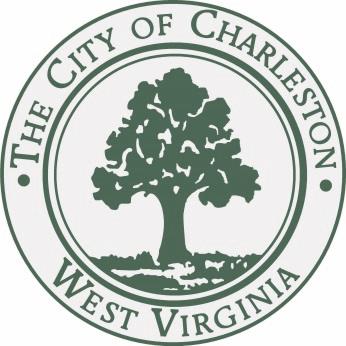  JOURNAL of the PROCEEDINGSof theCITY COUNCILCITY OF CHARLESTON, WEST VIRGINIARegular Meeting – Monday, October 5, 2015at 7:00 P.M.Council Chamber – City Hall – Charleston, West VirginiaOFFICIAL RECORDCALL TO ORDERThe Council met in the Chambers of the City Building at 7:00 P.M., for the first meeting in the month of October on the 5th day, in the year 2015, and was called to order by the Honorable Mayor, Danny Jones. The invocation was delivered by Councilman Ealy and the Pledge of Allegiance was led by the Boy Scout Troop 195. The Honorable Clerk, JB Akers, called the roll of members and it was found that there were present at the time:BURKA				BURTON			CEPERLEY	CHESTNUT			CLOWSER			DAVISEALY				FAEGRE			HAASHARRISON			HOOVER			IRELAND				LANE				MILLER			MINARDI			OVERSTREET			PERSINGER			REISHMAN			RICHARDSON			SALISBURY			SLATER			SMITH  			SNODGRASS			STEELE			TALKINGTON			WARE				MAYOR JONESWith twenty-four members being present, the Mayor declared a quorum present.Pending the reading of the Journal of the previous meeting, the reading thereof was dispensed with and the same duly approved.PUBLIC SPEAKERSBrittany Javins from FestivALL handed out pamphlets and announced FESTIVALL FALL.CLAIMSA claim of Jeff Baker, 106 50th Street SE., Charleston, WV; alleges damage to vehicle.Referred to City Solicitor.A claim of David Burdette, 1874 Sugar Creek, Charleston, WV; alleges damage to property.Referred to City Solicitor.A claim of Goldie Honeycutt, 1106 McQueen Street, Charleston, WV; alleges damage to property.Referred to City Solicitor.A claim of Christina LaValle/Jeff LeVesque, 3504 Staunton Ave. SE Apt C, Charleston, WV; alleges damage to vehicle.Referred to City Solicitor.COMMUNICATIONSCouncilman Cubert Smith submitted correspondence regarding his future communication procedure at City Council Meetings.Received and Filed.TO:		JB AKERS		CITY CLERKFROM:		DANNY JONES		MAYORRE:		KANAWHA-CHARLESTON BOARD OF HEALTHDATE:		OCTOBER 5, 2015I recommend that James W. Strawn, 119 Sheridan Circle, Charleston, WV 25314, be appointed to the Kanawha-Charleston Board of Health, with an initial term to expire June 30, 2019.  Councilman Harrison moved to approve the appointment.  Councilman Lane seconded the motion.  By unanimous vote, the appointment was approved.TO:		JB AKERS		CITY CLERKFROM:		DANNY JONES		MAYORRE:		CIVIC CENTER BOARDDATE:		October 5, 2015I recommend that Suzanne Moses Persinger, 1005 Oakmont Road, Charleston, WV 25314, be reappointed to the Civic Center Board, with a said term to expire June 22, 2019.  I respectfully request City Council’s approval of this recommendation.Councilman Harrison moved to approve the appointment.  Councilman Lane seconded the motion.  By unanimous vote, the appointment was approved.TO:		JB AKERS		CITY CLERKFROM:		DANNY JONES		MAYORRE:		CIVIC CENTER BOARDDATE:		October 5, 2015I recommend that Michael Cary, 1506 Virginia Street, East, Charleston, WV 25311, be reappointed to the Civic Center Board, with a said term to expire June 22, 2019.  I respectfully request City Council’s approval of this recommendation.Councilman Harrison moved to approve the appointment.  Councilman Lane seconded the motion.  By unanimous vote, the appointment was approved.MISCELLANEOUS RESOLUTIONCITY OF CHARLESTON STRONG NEIGHBORHOODS TASK FORCERESOLUTION IN SUPPORT OF NATIONAL COMMUNITY PLANNING MONTHWHEREAS:	Change is constant and affects all cities, towns, suburbs, counties, boroughs, townships, rural areas, and other places; and WHEREAS:	Community planning and land use plans can help manage this change in a way that provides better choices for how people work and live; and WHEREAS:	The City of Charleston is committed to smart growth initiatives that advance walkability, recreation, and the sustainability of our city; andWHEREAS:	Smart growth is an urban planning and transportation movement that concentrates growth in the center of a city to avoid urban sprawl and advocates compact, transit-oriented, walkable, bicycle-friendly land use; andWHEREAS:	Community planning provides an opportunity for all residents to be meaningfully involved in making choices that determine the future of their community; andWHEREAS:	Realizing the full benefits of planning require public officials and citizens who understand, support, and demand excellence in planning and plan implementation; andWHEREAS:	The month of October is designated as National Community Planning Month throughout the United States of America and its territories; andWHEREAS:	The American Planning Association and its professional institute, the American Institute of Certified Planners, endorse National Community Planning Month as an opportunity to highlight the contributions sound planning and plan implementation make to the quality of our settlements and environment; andWHEREAS:	The celebration of National Community Planning Month gives us the opportunity to publicly recognize the participation and dedication of the individual volunteers and corporate citizens who have contributed their time and expertise to the improvement of the City of Charleston; and  WHEREAS:	The Strong Neighborhoods Task Force—consisting of Mary Jean Davis, Joe Denault, Jack Harrison, Mary Beth Hoover, Karan Ireland, Pat McGill, Shawn Means, Steven Romano, Dennis Strawn, James Yost and Russ Young—recognizes the many valuable contributions made by professional community and regional planners of the City of Charleston and extend our heartfelt thanks for the continued commitment to public service by these professionals; NOW, THEREFORE BE IT RESOLVED, that the City Council of Charleston does hereby declare and proclaim that the Month of October, 2015 be declared asCOMMUNITY PLANNING MONTHin the City of Charleston, West Virginia, in conjunction with the celebration of National Community Planning Month.Council lady Hoover moved to approve the resolution.  Councilman Lane seconded the motion.  By unanimous vote, the resolution was approved.REPORTS OF COMMITTEESCOMMITTEE ON FINANCECouncilperson Bobby Reishman, Chairperson of the Council Committee on Finance, submitted the following reports:Your committee on Finance has had under consideration Resolution No. 652-15, and reports the same to Council with the recommendation that the resolution do pass.Resolution No. 652-15      :	“Authorizing the Mayor or City Manager to enter into an agreement with McClanahan Construction Company, in the amount of $406,543.00, to provide materials and services to Replace and/or Repair Sections of Streetscape in Downtown Areas.”Be it Resolved by the Council of the City of Charleston, West Virginia: That the Mayor or City Manager is hereby authorized and directed to enter into an agreement with McClanahan Construction Company, in the amount of $406,543.00, to provide materials and services to Replace and/or Repair Sections of Streetscape in Downtown Areas.To be charged to Account No. 220-975-00-420-4-458, Engineering—Capital Outlay, MajorImprovementsCouncilman Reishman moved to approve the Resolution. Councilman Lane seconded the motion. With a majority of members elected recorded thereon as voting in the affirmative the Mayor declared Resolution 652-15 adopted.Your committee on Finance has had under consideration Resolution No. 649-15, and reports the same to Council with the recommendation that the resolution do pass.Resolution No. 653-15      :	“Authorizing the City Manager or his designee to submit a grant application to the State Historic Preservation Office for a Survey and Planning Grant to provide funds to Design Guidelines for the East End Historic District Project.  The grant request is for $15,000 with a $5,000 match coming from the City.”Be it Resolved by the Council of the City of Charleston, West Virginia: That the City Manager or his designee is hereby authorized and directed to submit a grant application to the State Historic Preservation Office for a Survey and Planning Grant to provide funds to Design Guidelines for the East End Historic District Project.  The grant request is for $15,000 with a $5,000 match coming from the City.Councilman Reishman moved to approve the Resolution. Councilman Lane seconded the motion. With a majority of members elected recorded thereon as voting in the affirmative the Mayor declared Resolution 653-15 adopted.Your committee on Finance has had under consideration Resolution No. 654-15, and reports the same to Council with the recommendation that the resolution do pass.Resolution No. 654-15      :	“Authorizing the Finance Director to establish Special Revenue Fund 049, Live on the Levee Fund, to record monies received from Live on the Levee sponsorships and other contributions and to record the expenditures of those funds for the purpose of producing the Live on the Levee events.”Be it Resolved by the Council of the City of Charleston, West Virginia: That the Finance Director is hereby authorized and directed to establish Special Revenue Fund 049, Live on the Levee Fund, to record monies received from Live on the Levee sponsorships and other contributions and to record the expenditures of those funds for the purpose of producing the Live on the Levee eventsCouncilman Reishman moved to approve the Resolution. Councilman Lane seconded the motion. With a majority of members elected recorded thereon as voting in the affirmative the Mayor declared Resolution 654-15 adopted.Your committee on Finance has had under consideration Resolution No. 655-15, and reports the same to Council with the recommendation that the resolution do pass.Resolution No. 655-15      :	“Authorizing the City Manager to execute Change Order No. 2 to the Design-Build Contract with BBL Carlton, LLC, in relation to the Civic Center Expansion and Renovation Project.  Change Order No. 2 calls for deletion of a requirement within the base scope of the Design-Build Contract to provide photographic documentation, resulting in a credit to the City of $15,648.00.  This changes the contract sum from $85,708,995.23 to $85,693,347.23.”Be it Resolved by the Council of the City of Charleston, West Virginia: That the City Manager is hereby authorized and directed to execute Change Order No. 2 to the Design-Build Contract with BBL Carlton, LLC, in relation to the Civic Center Expansion and Renovation Project.  Change Order No. 2 calls for deletion of a requirement within the base scope of the Design-Build Contract to provide photographic documentation, resulting in a credit to the City of $15,648.00.  This changes the contract sum from $85,708,995.23 to $85,693,347.23.Councilman Reishman moved to approve the Resolution. Councilman Lane seconded the motion. With a majority of members elected recorded thereon as voting in the affirmative the Mayor declared Resolution 655-15 adopted.REPORTS OF OFFICERSReport of the City of Charleston Payroll Variance Analysis; September, 2015.Received and Filed.Report of Policemen’s and Firemen’s Pension Funds from City Treasurer; September 2015Received and Filed.NEW BILLSIntroduced by Council member Shannon Snodgrass on October 5, 2015:Bill No. 7669- A bill to establish a No Parking On Pavement Tow-Away zone on both sides of Hunting Hills and amending the Traffic Control Map and Traffic Control File, established by the Code of the City of Charleston, West Virginia, one thousand nine hundred seventy-five, as amended, Traffic Law, Chapter thirty-one, Article three to conform therewith.Refer to Streets and Traffic CommitteeIntroduced by Council member Mary Beth Hoover on October 5, 2015:Bill No. 7670- A Bill to enact Chapter 114, Chapter 114, Article VII, Division 1, Section 114-580 of the Code of the City of Charleston relating to Valet Parking Areas within the City of Charleston.Refer to Streets and Traffic CommitteeADJOURNMENTThe Clerk, JB Akers, called the closing roll call:YEAS: Burka, Burton, Ceperley, Chestnut, Clowser, Davis, Ealy, Faegre, Haas, Harrison, Hoover, Ireland, Lane, Minardi, Overstreet, Persinger, Reishman, Richardson, Salisbury, Smith, Steele, Talkington, Ware, Mayor JonesABSENT: Miller, Slater, SnodgrassAt 7:18 p.m., by a motion from Councilmember Harrison, Council adjourned until Monday, October 19, 2015, at 7:00 p.m., in the Council Chamber in City Hall._______________________________Danny Jones, Honorable Mayor_______________________________JB Akers, City ClerkResolution No.  656-15 Introduced in Council:	October 5, 2015Adopted by Council:October 5, 2015Introduced by:Jack HarrisonMary Beth HooverKaran IrelandDANNY JONES, MAYOR, PRESIDENT OF COUNCIL